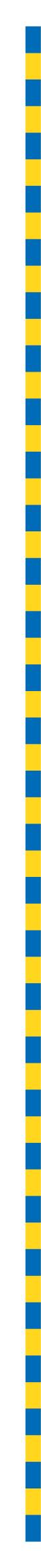 Annual Plan and Budget2023-24Including forward estimates2024-25 to 2026-27Presented and submitted to the Council on Wednesday 14 June 2023 by the Right Honourable the Lord Mayor of Brisbane (Councillor Adrian Schrinner)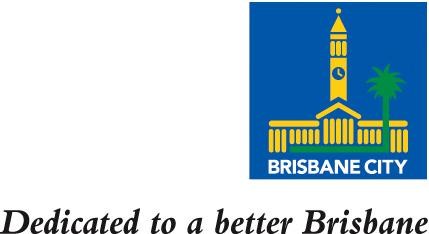 Table of ContentsForeword 	1Executive and Management of Brisbane City Council 	2Document Overview 	3Annual Budget Overview 	8Budgeted Financial Statements:Summary of Recommendations 	11Statement of Income and Expenditure 	12Statement of Income and Expenditure – Businesses and Council Providers 	13Statement of Financial Position 	14Statement of Changes in Equity 	15Statement of Cash Flows 	16Summary of Recommendations – Long-Term Financial Forecast 	17Statement of Financial Ratios 	18
Program and Businesses Budgeted Financial Statements:Program 1 – Transport for Brisbane 	20Program 2 – Infrastructure for Brisbane 	21Program 3 – Clean, Green and Sustainable City 	22Program 4 – Future Brisbane 	23Program 5 – Lifestyle and Community Services 	24Program 6 – City Standards, Community Health and Safety 	25Program 7 – Economic Development 	26Program 8 – City Governance 	27Businesses 	28Businesses and Council Providers:Transport for Brisbane 	30City Parking	32City Standards 	34Civil Construction and Maintenance Operations 	35Public Space Operations 	37Waste and Resource Recovery Services 	39Brisbane City Cemeteries 	41City Projects Office	42Lifestyle and Community Services 	44Golf Courses 	44Riverstage 	44Asset Portfolio Management 	47
Revenue Statement 	49Revenue Policy 	74Long-Term Contracts 	77Annual Operational Plan Overview 	82Program Details: Program 1 – Transport for Brisbane 	83Program 2 – Infrastructure for Brisbane 	88Program 3 – Clean, Green and Sustainable City	92Program 4 – Future Brisbane 	102Program 5 – Lifestyle and Community Services 	106Program 6 – City Standards, Community Health and Safety 	123Program 7 – Economic Development 	130Program 8 – City Governance 	136
Annual Performance Plans:Transport for Brisbane 	142City Parking 	144
Resolution of Rates and Charges 	145Supporting Information Program Details: Program 1 – Transport for Brisbane 	253Program 2 – Infrastructure for Brisbane 	257Program 3 – Clean, Green and Sustainable City	261Program 4 – Future Brisbane 	269Program 5 – Lifestyle and Community Services 	270Program 6 – City Standards, Community Health and Safety 	279Program 7 – Economic Development 	284Program 8 – City Governance 	287Transport for Brisbane 	291City Projects Office 	292City Standards 	293Suburban Works Program 	296Glossary		321ForewordThrough careful financial management and planning for the future, Council’s 2023-24 Budget balances the need to ease cost of living pressures while ensuring we deliver the services, facilities and infrastructure that make our city the most liveable in Australia. With the lowest minimum rates in South-East Queensland, and record investments in our services and infrastructure across the $4.3 billion budget, Brisbane residents get more and pay less.Following years of challenges such as the COVID-19 pandemic, the devastating February 2022 flood, and a global inflation crisis, Council has maintained a balanced budget with rate rises below inflation, while overseeing the ongoing delivery of major projects including the Brisbane Metro, two Green Bridges and the transformation of Victoria Park - projects that will help cater for the city’s growth and enhance our outdoor lifestyle.Easing cost of living pressuresBrisbane maintains the lowest minimum rates in South-East Queensland. We know that right now, every household is facing pressure with rising costs from buying the weekly groceries to juggling household bills. This budget eases pressure on residents with a general rates increase for owner occupied houses less than half the rate of inflation, in addition to a number of reduced fees and charges.The 2023-24 Council budget responds to the rising cost-of-living by: reducing the price of green waste recycling bins by over fifty percent to continue striving towards keeping our suburbs clean, green and sustainabledelivering cut-price $2 entry to pools during the summer months to ensure active and healthy activities remain affordable and accessiblesupporting local event organisers to streamline and deliver events affordably for all, all year round with radically reduced or waived feesmaintaining generous rates discounts and rebates for on-time payment, and for pensionerscontinuing to provide free off-peak bus, CityCat and ferry transport for seniors. Reducing congestion through better roads and transportWe are committed to building and improving suburban connectivity with $1.9 billion being invested to maintain and improve Brisbane’s entire road and public active transport network.Once again, we are investing in the Better Roads for Brisbane program, covering five major congestion-busting projects like the Moggill Road Corridor Upgrade, as well as the equally important suburban road upgrades across Brisbane.We’re continuing to deliver record investments in public and active transport through the Brisbane Metro project, and Kangaroo Point and Breakfast Creek Green Bridges.Delivering better suburbsOur suburbs are great places to live, work and relax which is why we continue to invest in the parks, community facilities and essential services and maintenance that they need to thrive. This budget delivers record investment in road resurfacing, footpaths and bikeways. We’re building new sun-safe parks for playing in, river infrastructure to explore our River City, and new and upgraded sports and community facilities to preserve the relaxed, outdoor lifestyle we know and love. Executive and Management of Brisbane City CouncilThe Right Honourable, the Lord Mayor of Brisbane, Councillor Adrian SchrinnerCity Treasurer and Chair of Civic Cabinet Establishment and Coordination (E&C) Committee, more commonly known as Civic CabinetCouncillor Krista Adams	Deputy Mayor and Civic Cabinet Chair, Economic Development and the Brisbane 2032 Olympic and Paralympic Games CommitteeCouncillor Adam Allan	Civic Cabinet Chair, City Planning and Suburban Renewal Committee and Chair of the Councillor Ethics CommitteeCouncillor Fiona Cunningham	Civic Cabinet Chair, Finance and City Governance CommitteeCouncillor Tracy Davis	Civic Cabinet Chair, Environment, Parks and Sustainability CommitteeCouncillor Vicki Howard	Civic Cabinet Chair, Community, Arts and Nighttime Economy CommitteeCouncillor Kim Marx	Civic Cabinet Chair, City Standards CommitteeCouncillor Ryan Murphy	Civic Cabinet Chair, Transport CommitteeCouncillor Andrew Wines	Civic Cabinet Chair, Infrastructure CommitteeExecutive Management TeamColin Jensen	Chief Executive OfficerSamantha Abeydeera	Divisional Manager, Transport for BrisbaneKrysten Booth	Executive Manager, City StandardsDavid Chick	Divisional Manager, City Planning and SustainabilityAnne Lenz	Divisional Manager, Organisational ServicesScott Stewart	Divisional Manager, Brisbane InfrastructureTash Tobias	Divisional Manager, Lifestyle and Community ServicesTim Wright	Divisional Manager, City Administration and Governance